Internships in Dubai………. And Change your Life Dubai Internship ProgramAre you looking for a business and technology internship in Dubai?Multinational Business Academy in collaboration with the Gulf Marketing Association Dubai, arranges, facilitates and offers a superb range of exciting internship positions in Dubai/UAE.Dubai, the “city of gold” is the most popular city in the UAE, which makes it perfect for interns seeking a range of opportunities to work. The city’s vast matrix of buildings (including the world’s tallest, the Burj Khalifa), distinctive and multiple business districts, and burgeoning international workforce give way to a parade of familiar international franchises and chain businesses.Read the full document Link to Application FormSTUDY ABROAD PROGRAM[space height="10"]Study Abroad Programs MBA WOW (Window of the World)MBA Academy hosts students from across the world to learn, live and experience India and DubaiPlease click here to visit our dedicated portal to learn all about upcoming study programs, dates and locationsWOW - Window of the World is the keystone program of Multinational Business Academy. The program is running successfully for the last three years. The Window of the World, WOW is a global initiative to inform and motivate college students around the world to travel and study in the most happening cities of the world and help them learn practical insights of the business, social and cultural symbols of the host country. The participating students can transfer the course credits and explore jobs, internships and related opportunities. The differentiating mission of the WOW program is to enjoy hands-on learning of the host economy and society and actually experience it than just read about it in textbooks.Register your interest here. Program BrochuresClick to download brochures forBrochure Travel Study - Multinational Business Academy
WOW - Taiwan
WOW - Dubai 
WOW - Boston Alternatively, click here to download all brochures Click here to download pictures and collage pics from 2016,2017 international programYoung Leadership Program Young Leadership Program in Summer and winter includes in-class learning, Internships. The leadership study trip includes lectures, live case discussions, internship projects, company visits and socio-cultural experiences in international business & leadership.Multinational Academy is India’s ‘Most Happening Home for International Study and Internships.Read Full program brochure - Click hereSince seats are limited, please email the attached registration form to contact@multinationalacademy.com latest by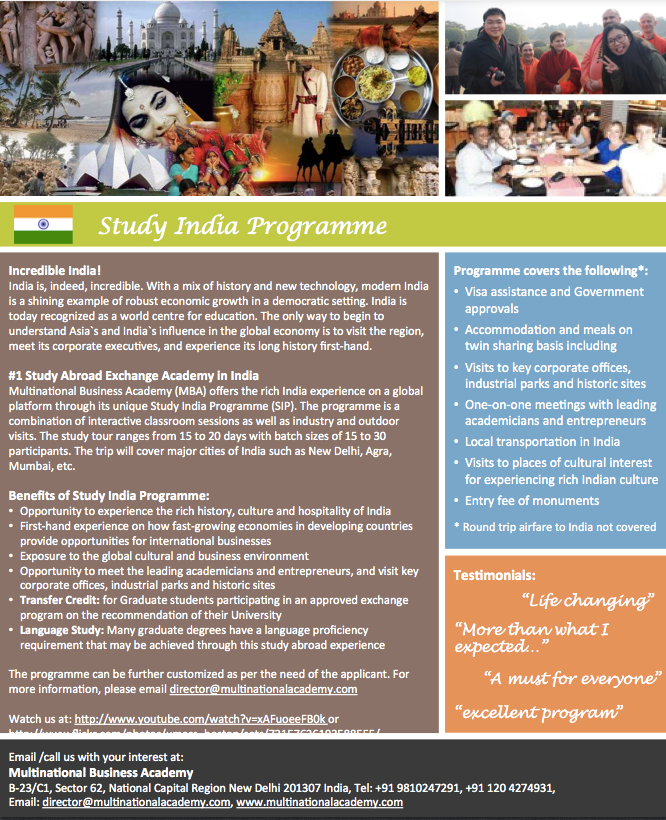 MBA Academy – Amazon CONNECT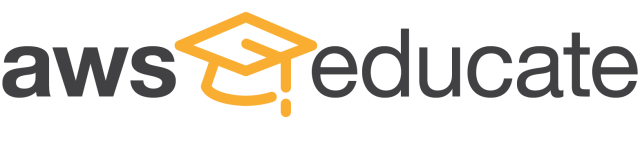 Multinational Business Academy is among the select few institutional members of Amazon’s AWS Educate Program in India. External Link to accreditation with Amazon on Amazon’s website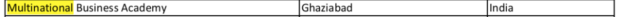 In association with Amazon USA, we are now launching India’s first membership network, named Multinational Academy – Amazon CONNECT program. We invite universities and business schools in India and Dubai to take advantage of this promotional launch  to join our network and give your students a new opportunity to kick start their Amazon Cloud journey and SHINE BRIGHTER in the tough markets for internships and placements.  Free membership is only till June 15, 2020 If interested, please fill out this form to register your educational institution.As cloud computing continues to grow in popularity, the need for employees with knowledge and skills in cloud computing has also grown. In response to this growing need, Amazon Web Services (AWS) started an initiative called AWS Educate to provide students and educators with the training and resources needed for cloud-related learning.As a member of AWS Educate, Multinational Business Academy proudly provides its network members’s educators and students with twice as many AWS credits, demos, and special on-campus programs. Professors, teaching assistants, and educators receive access to AWS technology, open source content for their courses, training resources, and a large support community. Students receive credits for hands-on experience with AWS technology, training, content, career pathways, and the AWS Educate Job Board. A full list of benefits is below:Learn Today- Lead Tomorrow Executive Training WorkshopsRecent workshops“How Leaders Communicate in the Public Organizations’ in Dubai July 28- August 02, 2019, for Nigerian Government.. Congratulations all around.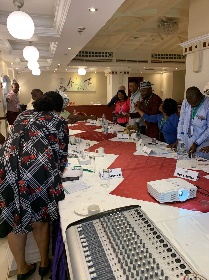 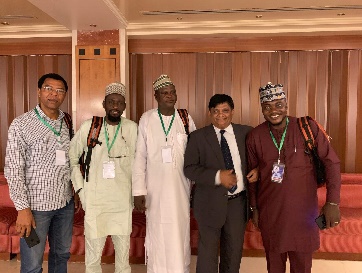 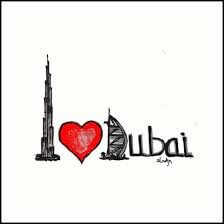 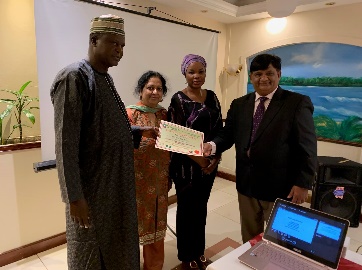 “Driving Strategic HR Agenda in Organizational Design”, June 24-26, 2019 London, UK for Senior Executives of Public Infrastructure organization in Nigeria. Happy  HR Transformation!Moscow to be our new Training Center”,  July 10-12, 2019Dr.Mohan Agarwal President Gulf Marketing Association visited Moscow on July 10-12, 2019 to explore with the leading academic and industry partners in order to  set up Moscow as new location for high quality training learning and experiences for corporate and government officers. Здороваться Moscow!As the Academy believes in the United Nation’s Principles for Responsible Management Education, we deliver high impact training for policy makers,  and corporate professionals.With mission of direct result effectiveness, our most popular training workshops include the following workshops and more customized to the special needs of the clients.Training Portfolio Continuous Quality ManagementCustomer Service and HappinessDigital MarketingHuman Resources LeadershipHospitality and Events ManagementLeadership and CommunicationManagement in governmentPublic and Private PartnershipsRelationship SellingSupply Chain ManagementProject ManagementStrategic ManagementTeam ManagementAny otherUnique Learning Experience and 100% Client Happiness Our training experiences include flexible schedule of interactive lectures, practical case analysis, exercises, field trips, internships, live projects, corporate games, decision simulations and video cases analysis by our multinational faculty based in China, Dubai, India, London, New York, Singapore or any other location.Since we are Non-Profit budget education, we price our training the lowest in the region. We can also provide full service with airport pick up, visa, budget hotel, food and local sightseeing all at your given budget at cost.We commit 100% Client Happiness or Full Refund.Online ProgramsMBA Academy since 2014 has been offering some of our key programs online for the benefit of students. This is offered in partnership with Google for Education, an initiative from Google that MBA Academy is a part of.Some of our online courses are in UGC NET – Paper 1, HR and Management (Commerce coming soon). Please click here to know moreFor the benefit of students, we also offer convenient online payment options using Paypal, PayUMoney (India) and credit cardsEducatorsStudentsAWS Credits (annually renewable)$200 in AWS credits per educator – at member institutions$75 in AWS credits per educator – at non-member institutionsAWS Account: $100 in AWS credits per student at member institutions; $40 in credits at non-member institutionsAWS Educate Starter Account: $75 in AWS credits at member institutions; $30 in AWS credits at non-member institutionsAWS TrainingFree access to labsFree AWS Technical Essentials eLearning course50% off instructor-led training provided by AWS in the United States, Brazil or Japan50% off AWS Associate certification examsAccess to AWS Technical Essentials Training Course (a $600 value)Free access to labsCurated ContentFree access to AWS content for classesFree access to content contributed by leading educatorsAbility to select personalized learning pathway with 30+ hours of content per pathEarn digital badges that showcase cloud skillsFree access to AWS content for homework, labs, or self-studyCollaboration ToolsEducator Collaboration Portal accessVirtual and in-person eventsContribute and rate contentPrivate and public discussion forumsProvide feedback on AWS EducateStudent Portal accessStudent portfolio to store projects in one placeAccess to Job Board and job postings.